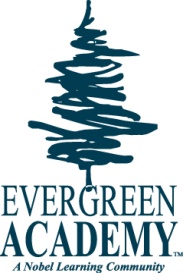 Evergreen Academy Elementary SchoolTransportation ScheduleThe following information applies to elementary students (grades K-5) that use our shuttle bus service between Woodinville and our Bothell campus.Pick-up and Drop-off Location and TimeWe use the parking lot of the Safeway store located at 19150 Woodinville Duvall Road for our pick up and drop off site Morning Pick-Up: 8:00-8:05 AMAfternoon Drop-Off: 4:00-4:10 PMDays of OperationThe bus will operate on all regular school days.On early dismissal days, the bus will follow the morning schedule as usual and the afternoon bus will leave school at the early release time of 12:00 p.m.No bus service is offered on professional development days, conferences days and during school breaks.  Inclement weather or other emergencies may make it necessary to delay or cancel bus transportation.  Parents will be notified via telephone and email should we need to alter our regular bus schedule. Parents must notify our administrative staff if their child will not ride the bus as scheduled.If you have any questions about our bus schedule, please contact Michelle Coster, Assistant Principal at michelle.coster@nlcinc.com or at 425-488-8000.